Medical informationDo you have any medical conditions that could impact your participation in your class? If so, please describe:________________________________________________________________________________________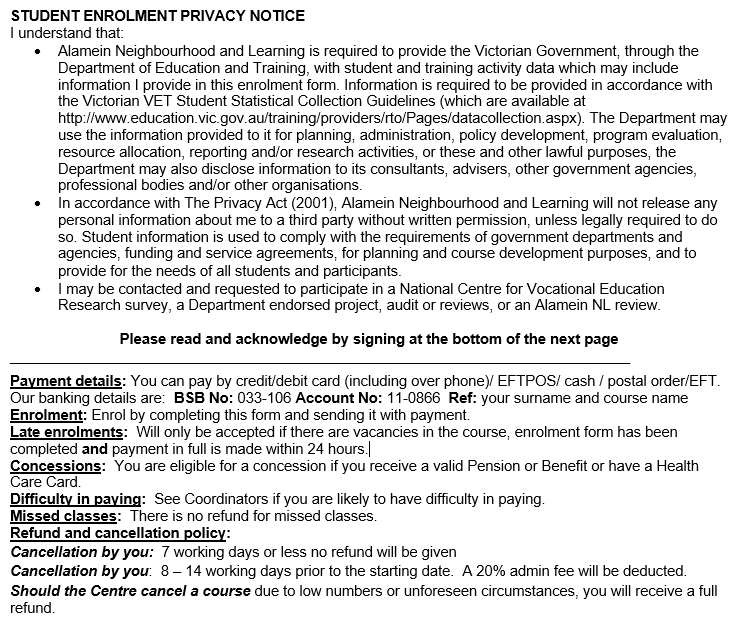 Please tick if you DO NOT want to receive information about ANL promotions & specials  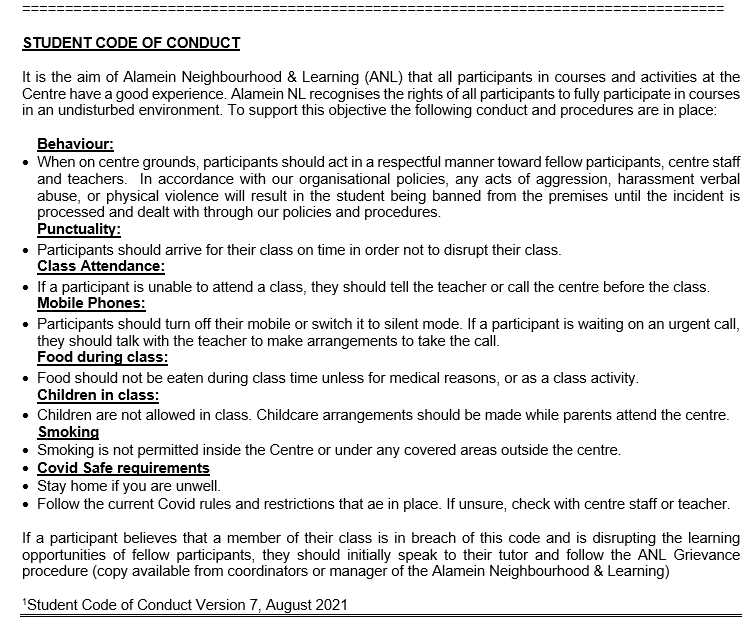 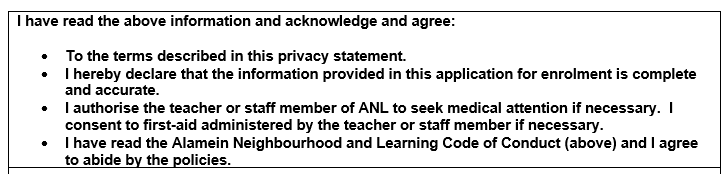 Course(s)Course(s)Course(s)Course(s)Course(s)Course(s)Course(s)Course(s)Course(s)Course(s)Start DateStart DateStart DateStart DateOffice Use (Code)Office Use (Code)Office Use (Code)1.1.1.1.1.1.1.1.1.1.2.2.2.2.2.2.2.2.2.2.3.3.3.3.3.3.3.3.3.3.Surname Given NamesGiven NamesDate Of  BirthDate Of  BirthDate Of  BirthAddress Number:                       Street Name:Suburb:                                                         Postcode:                        State:Number:                       Street Name:Suburb:                                                         Postcode:                        State:Number:                       Street Name:Suburb:                                                         Postcode:                        State:Number:                       Street Name:Suburb:                                                         Postcode:                        State:Number:                       Street Name:Suburb:                                                         Postcode:                        State:Number:                       Street Name:Suburb:                                                         Postcode:                        State:Number:                       Street Name:Suburb:                                                         Postcode:                        State:Number:                       Street Name:Suburb:                                                         Postcode:                        State:Number:                       Street Name:Suburb:                                                         Postcode:                        State:Number:                       Street Name:Suburb:                                                         Postcode:                        State:Number:                       Street Name:Suburb:                                                         Postcode:                        State:Number:                       Street Name:Suburb:                                                         Postcode:                        State:Number:                       Street Name:Suburb:                                                         Postcode:                        State:Number:                       Street Name:Suburb:                                                         Postcode:                        State:Number:                       Street Name:Suburb:                                                         Postcode:                        State:Number:                       Street Name:Suburb:                                                         Postcode:                        State:TelephoneTelephoneHome:Home:Home:Home:Home:Mobile:Mobile:Mobile:Mobile:Mobile:Mobile:Mobile:Mobile:Mobile:Mobile:Email AddressEmail AddressEmail AddressEmail AddressGenderGenderGenderEmergency Contact PersonEmergency Contact PersonEmergency Contact PersonEmergency Contact PersonEmergency Contact PersonName:Name:Name:Name:Name:Name:Name:Name:Name:Name:Name:Name:RelationshipRelationshipRelationshipPhonePhoneEligibility Criteria for Government Funded Places. To be eligible for a Government funded place you must be able to provide proof of your Australian Citizenship/Residential Status/NZ Citizenship:Eligibility Criteria for Government Funded Places. To be eligible for a Government funded place you must be able to provide proof of your Australian Citizenship/Residential Status/NZ Citizenship:Eligibility Criteria for Government Funded Places. To be eligible for a Government funded place you must be able to provide proof of your Australian Citizenship/Residential Status/NZ Citizenship:Eligibility Criteria for Government Funded Places. To be eligible for a Government funded place you must be able to provide proof of your Australian Citizenship/Residential Status/NZ Citizenship:Eligibility Criteria for Government Funded Places. To be eligible for a Government funded place you must be able to provide proof of your Australian Citizenship/Residential Status/NZ Citizenship:Eligibility Criteria for Government Funded Places. To be eligible for a Government funded place you must be able to provide proof of your Australian Citizenship/Residential Status/NZ Citizenship:Eligibility Criteria for Government Funded Places. To be eligible for a Government funded place you must be able to provide proof of your Australian Citizenship/Residential Status/NZ Citizenship:Eligibility Criteria for Government Funded Places. To be eligible for a Government funded place you must be able to provide proof of your Australian Citizenship/Residential Status/NZ Citizenship:Eligibility Criteria for Government Funded Places. To be eligible for a Government funded place you must be able to provide proof of your Australian Citizenship/Residential Status/NZ Citizenship:Eligibility Criteria for Government Funded Places. To be eligible for a Government funded place you must be able to provide proof of your Australian Citizenship/Residential Status/NZ Citizenship:Eligibility Criteria for Government Funded Places. To be eligible for a Government funded place you must be able to provide proof of your Australian Citizenship/Residential Status/NZ Citizenship:Eligibility Criteria for Government Funded Places. To be eligible for a Government funded place you must be able to provide proof of your Australian Citizenship/Residential Status/NZ Citizenship:Eligibility Criteria for Government Funded Places. To be eligible for a Government funded place you must be able to provide proof of your Australian Citizenship/Residential Status/NZ Citizenship:Eligibility Criteria for Government Funded Places. To be eligible for a Government funded place you must be able to provide proof of your Australian Citizenship/Residential Status/NZ Citizenship:Eligibility Criteria for Government Funded Places. To be eligible for a Government funded place you must be able to provide proof of your Australian Citizenship/Residential Status/NZ Citizenship:Eligibility Criteria for Government Funded Places. To be eligible for a Government funded place you must be able to provide proof of your Australian Citizenship/Residential Status/NZ Citizenship:Eligibility Criteria for Government Funded Places. To be eligible for a Government funded place you must be able to provide proof of your Australian Citizenship/Residential Status/NZ Citizenship:Medicare Card no. (required for place in funded course)Medicare Card no. (required for place in funded course)Medicare Card no. (required for place in funded course)Medicare Card no. (required for place in funded course)Medicare Card no. (required for place in funded course)Medicare Card no. (required for place in funded course)Medicare Card no. (required for place in funded course)Medicare Card no. (required for place in funded course)Medicare Card no. (required for place in funded course)Medicare Card no. (required for place in funded course)Please Circle – Are you an:Please Circle – Are you an:Please Circle – Are you an:Please Circle – Are you an:Please Circle – Are you an:Please Circle – Are you an:Please Circle – Are you an:Please Circle – Are you an:Please Circle – Are you an:Please Circle – Are you an:Please Circle – Are you an:Please Circle – Are you an:Please Circle – Are you an:Please Circle – Are you an:Please Circle – Are you an:Please Circle – Are you an:Please Circle – Are you an:Australian Citizen? YES NO NONew Zealand Citizen?YESYESNONONOPermanent Australian Resident?Permanent Australian Resident?YESNODo you have a concession card?  Please circle.Do you have a concession card?  Please circle.Do you have a concession card?  Please circle.Do you have a concession card?  Please circle.Do you have a concession card?  Please circle.Do you have a concession card?  Please circle.Do you have a concession card?  Please circle.YESYESNONONONOIf YES, what typeIf YES, what typeIf YES, what typeBenefit Card numberBenefit Card numberBenefit Card numberExp DateExp DateDisabilityDisabilityDisabilityDisabilityDisabilityDo you have a disability, impairment or long-term condition? Please circleDo you have a disability, impairment or long-term condition? Please circleDo you have a disability, impairment or long-term condition? Please circleYESNOIf Yes, please indicate the areas of disability, impairment or long-term conditions. (You may indicate more than one area.).  Please circleIf Yes, please indicate the areas of disability, impairment or long-term conditions. (You may indicate more than one area.).  Please circleIf Yes, please indicate the areas of disability, impairment or long-term conditions. (You may indicate more than one area.).  Please circleIf Yes, please indicate the areas of disability, impairment or long-term conditions. (You may indicate more than one area.).  Please circleIf Yes, please indicate the areas of disability, impairment or long-term conditions. (You may indicate more than one area.).  Please circleAcquired Brain ImpairmentHearing impairmentIntellectual disabilitySpecific learning needsSpecific learning needsMental health illnessPhysical disabilityVision impairmentVision impairmentVision impairmentOther, please specifyOther, please specifyOther, please specifyOther, please specifyOther, please specifyAre you of Aboriginal Origin? Please circleAre you of Aboriginal Origin? Please circleYESYESNOAre you of Torres Strait Islander Origin?Please circleAre you of Torres Strait Islander Origin?Please circleAre you of Torres Strait Islander Origin?Please circleAre you of Torres Strait Islander Origin?Please circleAre you of Torres Strait Islander Origin?Please circleAre you of Torres Strait Islander Origin?Please circleAre you of Torres Strait Islander Origin?Please circleAre you of Torres Strait Islander Origin?Please circleAre you of Torres Strait Islander Origin?Please circleAre you of Torres Strait Islander Origin?Please circleAre you of Torres Strait Islander Origin?Please circleAre you of Torres Strait Islander Origin?Please circleAre you of Torres Strait Islander Origin?Please circleAre you of Torres Strait Islander Origin?Please circleYESNOCountry of BirthLanguage/s spoken at homeLanguage/s spoken at homeLanguage/s spoken at homeLanguage/s spoken at homeLanguage/s spoken at homeLanguage/s spoken at homeLanguage/s spoken at homeLanguage/s spoken at homeLanguage/s spoken at homeHow well do you speak English? Please circleHow well do you speak English? Please circleHow well do you speak English? Please circleHow well do you speak English? Please circleHow well do you speak English? Please circleHow well do you speak English? Please circleVery wellVery wellVery wellVery wellVery wellWellWellWellNot wellNot wellNot wellNot wellNot at allNot at allNot at allPlease provide your Victorian Student Number if you are aged 24 or below at time of enrolmentVSN no. is                                                          VSN Unknown  Please provide your Victorian Student Number if you are aged 24 or below at time of enrolmentVSN no. is                                                          VSN Unknown  Please provide your Victorian Student Number if you are aged 24 or below at time of enrolmentVSN no. is                                                          VSN Unknown  Please provide your Victorian Student Number if you are aged 24 or below at time of enrolmentVSN no. is                                                          VSN Unknown  Please provide your Victorian Student Number if you are aged 24 or below at time of enrolmentVSN no. is                                                          VSN Unknown  Please provide your Victorian Student Number if you are aged 24 or below at time of enrolmentVSN no. is                                                          VSN Unknown  Please provide your Victorian Student Number if you are aged 24 or below at time of enrolmentVSN no. is                                                          VSN Unknown  Please provide your Victorian Student Number if you are aged 24 or below at time of enrolmentVSN no. is                                                          VSN Unknown  Please provide your Victorian Student Number if you are aged 24 or below at time of enrolmentVSN no. is                                                          VSN Unknown  Please provide your Victorian Student Number if you are aged 24 or below at time of enrolmentVSN no. is                                                          VSN Unknown  Please provide your Victorian Student Number if you are aged 24 or below at time of enrolmentVSN no. is                                                          VSN Unknown  Please provide your Victorian Student Number if you are aged 24 or below at time of enrolmentVSN no. is                                                          VSN Unknown  Please provide your Victorian Student Number if you are aged 24 or below at time of enrolmentVSN no. is                                                          VSN Unknown  Please provide your Victorian Student Number if you are aged 24 or below at time of enrolmentVSN no. is                                                          VSN Unknown  Please provide your Victorian Student Number if you are aged 24 or below at time of enrolmentVSN no. is                                                          VSN Unknown  Please provide your Victorian Student Number if you are aged 24 or below at time of enrolmentVSN no. is                                                          VSN Unknown  Please provide your Victorian Student Number if you are aged 24 or below at time of enrolmentVSN no. is                                                          VSN Unknown  Please provide your Victorian Student Number if you are aged 24 or below at time of enrolmentVSN no. is                                                          VSN Unknown  Please provide your Victorian Student Number if you are aged 24 or below at time of enrolmentVSN no. is                                                          VSN Unknown  Please provide your Victorian Student Number if you are aged 24 or below at time of enrolmentVSN no. is                                                          VSN Unknown  Please provide your Victorian Student Number if you are aged 24 or below at time of enrolmentVSN no. is                                                          VSN Unknown  School/Training completed School/Training completed School/Training completed School/Training completed School/Training completed School/Training completed School/Training completed School/Training completed School/Training completed School/Training completed School/Training completed School/Training completed School/Training completed School/Training completed School/Training completed School/Training completed School/Training completed School/Training completed School/Training completed School/Training completed School/Training completed Are you still attending secondary school? Please circleAre you still attending secondary school? Please circleAre you still attending secondary school? Please circleAre you still attending secondary school? Please circleAre you still attending secondary school? Please circleAre you still attending secondary school? Please circleAre you still attending secondary school? Please circleAre you still attending secondary school? Please circleAre you still attending secondary school? Please circleAre you still attending secondary school? Please circleYesYesYesYesYesNoNoNoNoNoNoHighest school level completed in Australia Please circleHighest school level completed in Australia Please circleHighest school level completed in Australia Please circleY12Y12Y11Y11Y11Y11Y10Y10Y10Y9Y8 or belowY8 or belowY8 or belowDid not go to schoolDid not go to schoolDid not go to schoolDid not go to schoolDid not go to schoolDo you have a qualification? Please circleDo you have a qualification? Please circleDo you have a qualification? Please circleDo you have a qualification? Please circleDo you have a qualification? Please circleDo you have a qualification? Please circleDo you have a qualification? Please circleDo you have a qualification? Please circleDo you have a qualification? Please circleDo you have a qualification? Please circleDo you have a qualification? Please circleDo you have a qualification? Please circleDo you have a qualification? Please circleYesYesYesYesNoNoNoNoIf Yes, please circle where you obtained your qualification:If Yes, please circle where you obtained your qualification:If Yes, please circle where you obtained your qualification:If Yes, please circle where you obtained your qualification:If Yes, please circle where you obtained your qualification:If Yes, please circle where you obtained your qualification:If Yes, please circle where you obtained your qualification:If Yes, please circle where you obtained your qualification:If Yes, please circle where you obtained your qualification:If Yes, please circle where you obtained your qualification:If Yes, please circle where you obtained your qualification:If Yes, please circle where you obtained your qualification:If Yes, please circle where you obtained your qualification:If Yes, please circle where you obtained your qualification:Australia (A)                                      International (I)or (E) Australian Equivalent assessed by Victorian Overseas Qualification Unit (OQU)Australia (A)                                      International (I)or (E) Australian Equivalent assessed by Victorian Overseas Qualification Unit (OQU)Australia (A)                                      International (I)or (E) Australian Equivalent assessed by Victorian Overseas Qualification Unit (OQU)Australia (A)                                      International (I)or (E) Australian Equivalent assessed by Victorian Overseas Qualification Unit (OQU)Australia (A)                                      International (I)or (E) Australian Equivalent assessed by Victorian Overseas Qualification Unit (OQU)Australia (A)                                      International (I)or (E) Australian Equivalent assessed by Victorian Overseas Qualification Unit (OQU)Australia (A)                                      International (I)or (E) Australian Equivalent assessed by Victorian Overseas Qualification Unit (OQU)Australia (A)                                      International (I)or (E) Australian Equivalent assessed by Victorian Overseas Qualification Unit (OQU)Australia (A)                                      International (I)or (E) Australian Equivalent assessed by Victorian Overseas Qualification Unit (OQU)Australia (A)                                      International (I)or (E) Australian Equivalent assessed by Victorian Overseas Qualification Unit (OQU)Australia (A)                                      International (I)or (E) Australian Equivalent assessed by Victorian Overseas Qualification Unit (OQU)Australia (A)                                      International (I)or (E) Australian Equivalent assessed by Victorian Overseas Qualification Unit (OQU)Australia (A)                                      International (I)or (E) Australian Equivalent assessed by Victorian Overseas Qualification Unit (OQU)Australia (A)                                      International (I)or (E) Australian Equivalent assessed by Victorian Overseas Qualification Unit (OQU)Australia (A)                                      International (I)or (E) Australian Equivalent assessed by Victorian Overseas Qualification Unit (OQU)Australia (A)                                      International (I)or (E) Australian Equivalent assessed by Victorian Overseas Qualification Unit (OQU)Australia (A)                                      International (I)or (E) Australian Equivalent assessed by Victorian Overseas Qualification Unit (OQU)Australia (A)                                      International (I)or (E) Australian Equivalent assessed by Victorian Overseas Qualification Unit (OQU)Australia (A)                                      International (I)or (E) Australian Equivalent assessed by Victorian Overseas Qualification Unit (OQU)Australia (A)                                      International (I)or (E) Australian Equivalent assessed by Victorian Overseas Qualification Unit (OQU)Australia (A)                                      International (I)or (E) Australian Equivalent assessed by Victorian Overseas Qualification Unit (OQU)Please circle all qualifications that apply.Please circle all qualifications that apply.Please circle all qualifications that apply.Please circle all qualifications that apply.Please circle all qualifications that apply.Please circle all qualifications that apply.Please circle all qualifications that apply.Please circle all qualifications that apply.Please circle all qualifications that apply.Please circle all qualifications that apply.Please circle all qualifications that apply.Please circle all qualifications that apply.Please circle all qualifications that apply.Please circle all qualifications that apply.Please circle all qualifications that apply.Please circle all qualifications that apply.Please circle all qualifications that apply.Please circle all qualifications that apply.Please circle all qualifications that apply.Please circle all qualifications that apply.Please circle all qualifications that apply.Bachelor or Higher DegreeBachelor or Higher DegreeBachelor or Higher DegreeBachelor or Higher DegreeBachelor or Higher DegreeBachelor or Higher DegreeBachelor or Higher DegreeCertificate III (or Trade Certificates)Certificate III (or Trade Certificates)Certificate III (or Trade Certificates)Certificate III (or Trade Certificates)Certificate III (or Trade Certificates)Certificate III (or Trade Certificates)Certificate III (or Trade Certificates)Certificate III (or Trade Certificates)Certificate III (or Trade Certificates)Certificate III (or Trade Certificates)Certificate III (or Trade Certificates)Certificate III (or Trade Certificates)Certificate III (or Trade Certificates)Certificate III (or Trade Certificates)Advanced Diploma or Associate DegreeAdvanced Diploma or Associate DegreeAdvanced Diploma or Associate DegreeAdvanced Diploma or Associate DegreeAdvanced Diploma or Associate DegreeAdvanced Diploma or Associate DegreeAdvanced Diploma or Associate DegreeCertificate IICertificate IICertificate IICertificate IICertificate IICertificate IICertificate IICertificate IICertificate IICertificate IICertificate IICertificate IICertificate IICertificate IIDiploma (or Associate Diploma)Diploma (or Associate Diploma)Diploma (or Associate Diploma)Diploma (or Associate Diploma)Diploma (or Associate Diploma)Diploma (or Associate Diploma)Diploma (or Associate Diploma)Certificate ICertificate ICertificate ICertificate ICertificate ICertificate ICertificate ICertificate ICertificate ICertificate ICertificate ICertificate ICertificate ICertificate ICertificate IV (or Advanced Certificate/Technician)Certificate IV (or Advanced Certificate/Technician)Certificate IV (or Advanced Certificate/Technician)Certificate IV (or Advanced Certificate/Technician)Certificate IV (or Advanced Certificate/Technician)Certificate IV (or Advanced Certificate/Technician)Certificate IV (or Advanced Certificate/Technician)Certificates other than the aboveCertificates other than the aboveCertificates other than the aboveCertificates other than the aboveCertificates other than the aboveCertificates other than the aboveCertificates other than the aboveCertificates other than the aboveCertificates other than the aboveCertificates other than the aboveCertificates other than the aboveCertificates other than the aboveCertificates other than the aboveCertificates other than the aboveEmployment Status – Please circleEmployment Status – Please circleEmployment Status – Please circleEmployment Status – Please circleFull Time employeePart-time paid employeeSelf employednot employing othersEmployerEmployed-unpaid family workerUnemployed-seeking full-time workUnemployed-seeking part-time workNot employed, not seeking employmentWhich following classification best describes the industry of your current or previous employer? – Please circleWhich following classification best describes the industry of your current or previous employer? – Please circleAgriculture, forestry and fishingMiningManufacturingElectricity, gas, water & waste servicesConstructionWholesale tradeRetail tradeAccommodation & Feed servicesTransport, postal and warehousingInformation media & telecommunicationsFinancial and insurance servicesRental, hiring & real estate servicesProfessional, scientific & technical servicesAdministrative and support servicesPublic administration & safetyEducation & trainingHealth care & social assistanceArts & recreation servicesOtherOccupation – Please circleOccupation – Please circleOccupation – Please circleOccupation – Please circleOccupation – Please circle1-Manager1-Manager2-Professional3-Technicians and Trades Workers3-Technicians and Trades Workers4-Community and personal service workers4-Community and personal service workers5-Clerical and Administration workers6-Sales Workers6-Sales Workers7-Machine Operators and Drivers7-Machine Operators and Drivers8-Labourers9-Other9-OtherWhat is your reason for choosing this course – Please circleWhat is your reason for choosing this course – Please circleWhat is your reason for choosing this course – Please circleWhat is your reason for choosing this course – Please circleWhat is your reason for choosing this course – Please circle1-To get a job2-To develop my existing business2-To develop my existing business2-To develop my existing business3-To start my own business4-To try for a different career5-To get a better job or promotion5-To get a better job or promotion5-To get a better job or promotion6-It was a requirement for my job7-I wanted extra skills for my job8-To get into another course or study8-To get into another course or study8-To get into another course or study11-Other Reasons12-For personal interest or self-development13-To get skills for community/voluntary work13-To get skills for community/voluntary work13-To get skills for community/voluntary workWhere did you find out about this course? _______________________________________Where did you find out about this course? _______________________________________Where did you find out about this course? _______________________________________Where did you find out about this course? _______________________________________Where did you find out about this course? _______________________________________Full Name:Full Name:Signed:Dated: